Załącznik Nr 2 do uchwały Nr 40/2142/23Zarządu Województwa Kujawsko-Pomorskiego
z dnia 4 października 2023 r. 
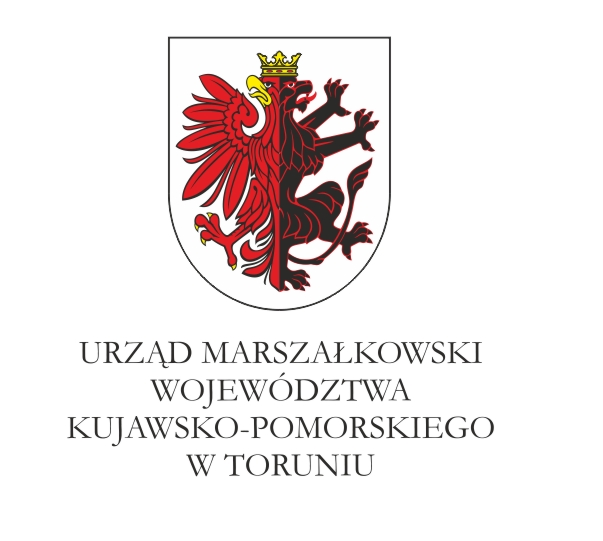 Wytyczne dla Wnioskodawców w zakresie przygotowania i składania wniosków o dofinansowanie robót budowlanych dotyczących obiektów służących rehabilitacji, w związku z potrzebami osób niepełnosprawnych 
z wyjątkiem rozbiórki tych obiektów ze środków Państwowego Funduszu Rehabilitacji Osób Niepełnosprawnych w ramach zadań Samorządu Województwa Kujawsko-PomorskiegoInformacje ogólne1.1 Dofinansowanie robót nie może być przyznane podmiotom, które: - mają zaległości w terminowym regulowaniu wymagalnych zobowiązań wobec Funduszu lub były w ciągu trzech lat przed złożeniem wniosku stroną umowy zawartej z Funduszem 
i rozwiązanej z przyczyn leżących po stronie tego podmiotu,- w ciągu trzech lat przed złożeniem wniosku uzyskały dofinansowanie robót ze środków Funduszu będących w dyspozycji samorządu województwa, dotyczące obiektu objętego tym wnioskiem.1.2. Za dzień uzyskania dofinansowania uznaje się dzień podpisania umowy
o dofinansowanie.1.3 Wniosek wraz z wszystkimi wymaganymi załącznikami należy złożyć w terminie do dnia 30 listopada roku poprzedzającego realizację zadania. W przypadku przesłania wniosku pocztą, decyduje data stempla pocztowego.1.4. We wniosku należy wypełnić wszystkie rubryki, ewentualnie wpisać:
„Nie dotyczy” .W przypadku, gdy w formularzu wniosku przewidziano zbyt mało miejsca należy w odpowiedniej rubryce wpisać: „W załączeniu - załącznik nr ..........” czytelnie
i jednoznacznie przypisując numery załączników do rubryki formularza, których dotyczą. 1.5. Załączniki powinny zostać sporządzone i ponumerowane w układzie przewidzianym
dla odpowiednich rubryk formularza. 1.6. Wszelkie kopie dokumentów powinny być potwierdzone za zgodność z oryginałem. Potwierdzenie za zgodność z oryginałem powinno zawierać klauzulę ,,Za zgodność
z oryginałem”, umieszczoną na każdej stronie, poświadczoną własnoręcznym podpisem Wnioskodawcy lub osoby uprawnionej do reprezentowania Wnioskodawcy 
oraz opatrzoną aktualną datą i pieczęcią Wnioskodawcy.W przypadku dokumentów wielostronicowych dopuszcza się dwa rodzaje potwierdzenia:potwierdzenie na każdej stronie zgodnie z opisem j.w,na pierwszej stronie dokumentu zawarta jest klauzula „Za zgodność z oryginałem
od strony … do strony…” opatrzona podpisem Wnioskodawcy lub osoby uprawnionej do reprezentowania Wnioskodawcy, pieczęcią oraz aktualną datą.
W tym przypadku należy zaparafować każdą stronę kopii dokumentu.1.7 Oświadczenia załączane do wniosku składa się pod rygorem odpowiedzialności karnej za składanie fałszywych zeznań. Składający oświadczenie jest obowiązany 
do zawarcia w nim klauzuli następującej treści: ,,Jestem świadoma/y odpowiedzialności karnej za złożenie fałszywego oświadczenia”.1.8 W przypadku, gdy Wnioskodawca wezwany zostanie do uzupełnienia lub korekty informacji zawartych w złożonym formularzu wniosku, należy ponownie wypełnić formularz wniosku z dopiskiem w tytule wniosku słowa ,,korekta”, według wzoru poniżej:Wniosek (korekta)o dofinansowanie robót budowlanych dotyczących obiektów służących rehabilitacji,
w związku z potrzebami osób niepełnosprawnych z wyjątkiem rozbiórki tych obiektów
ze środków Państwowego Funduszu Rehabilitacji Osób Niepełnosprawnych w ramach zadań Samorządu Województwa Kujawsko-Pomorskiego1.9 W przypadku, gdy Wnioskodawca może odzyskać podatek VAT, wówczas koszt podatku VAT wynikający z realizacji zadania należy uznać jako wydatek niekwalifikowalny. W takim wypadku w prezentowanych kwotach we wniosku o dofinansowanie należy uwzględnić wartości netto. Podatek VAT w stosunku do wydatków, dla których Wnioskodawca odlicza ten podatek częściowo według proporcji ustalonej zgodnie z art. 90 ust. 2 ustawy z dnia 
11 marca 2004 r. o podatku od towarów i usług (Dz. U. z 2023 r. poz. 1570 z późn. zm.) może być uznany za kwalifikowalny w zakresie tej części podatku, której Wnioskodawca nie ma prawnej możliwości odzyskania. W takiej sytuacji Wnioskodawca jest zobowiązany zapewnić przejrzysty system rozliczania wydatków we wniosku, tak aby nie było wątpliwości w jakiej części oraz w jakim zakresie VAT może być uznany za kwalifikowalny. 1.10. Przedmiotem wniosku mogą być roboty budowlane w rozumieniu przepisów ustawy
z dnia 7 lipca 1994 r. – Prawo budowlane (Dz. U. z 2023 r. poz. 682, z późn. zm.),
z wyjątkiem rozbiórki obiektów. Wniosek może dotyczyć jednego obiektu.2. Instrukcja wypełniania formularza wniosku, odnosząca się do najczęściej popełnianych błędów przez Wnioskodawców2.1 Informacje o Wnioskodawcy (pkt 1 wniosku)Niniejsza rubryka służy identyfikacji Wnioskodawcy. Wnioskodawca to podmiot,
który będzie stroną umowy zawieranej z Województwem Kujawsko-Pomorskim
o dofinansowanie robót budowlanych dotyczących obiektów służących rehabilitacji,
w związku z potrzebami osób niepełnosprawnych z wyjątkiem rozbiórki tych obiektów ze środków Państwowego Funduszu Rehabilitacji Osób Niepełnosprawnych. Nazwa własna 
i dane adresowe wpisane we wniosku w ramach omawianego punktu muszą być zgodne ze stanem faktycznym i z danymi aktualnego dokumentu rejestrowego. 
W przypadku jednostek samorządu terytorialnego (np. gmina), wnioskodawcą powinna być dana Gmina ,,X”, Powiat ,,Y”  lub Miasto ,,Z”, a nie Urząd Gminy ,,X”, Starostwo Powiatowe ,,Y” czy Urząd Miasta ,,Z”.W przypadku jednostek organizacyjnych, nieposiadających osobowości prawnej 
(np. Dom Pomocy Społecznej, Warsztat Terapii Zajęciowej, Specjalny Ośrodek Szkolno-Wychowawczy), Wnioskodawcą o dofinansowanie w ramach „robót budowlanych” będzie organ prowadzący (np. Gmina, Powiat, Fundacja, Stowarzyszenie) jako podmiot działający w obrocie prawnym.2.2 Nazwa banku/nr rachunku (pkt 1 wniosku)W tej pozycji należy podać ogólny rachunek bankowy Wnioskodawcy. W przypadku dofinansowania złożonego wniosku, Wnioskodawca zobowiązany będzie do utworzenia wyodrębnionego rachunku bankowego dla środków PFRON pozyskanych w ramach realizacji zadania ,,dofinansowania robót budowlanych”.2.3 Informacje o prowadzonej przez Wnioskodawcę działalności na rzecz osób niepełnosprawnych (pkt 2 wniosku)2.3.1 Cel działaniaW tej pozycji należy wskazać cel działania Wnioskodawcy wynikający ze statutu, dokumentu rejestrowego lub misji, na przykład ,,rehabilitacja społeczna oraz aktywizacja zawodowa osób niepełnosprawnych”.2. 4 Cel dofinansowania zadania (pkt 4 wniosku)2.4.1 Nazwa zadaniaNazwa zadania powinna być krótka i jednoznaczna, tak aby w sposób jasny identyfikowała roboty budowlane będące przedmiotem złożonego wniosku. Zaleca się zamieszczanie
w nazwie:terminów ,,budowa”, ,,przebudowa”, ,,montaż”, ,,remont”, tj. terminów z definicji ,,robót budowlanych” wskazanej w art. 3 pkt 7 ustawy Prawo budowlane (Dz. U. z 2023 r. poz. 682, z późn. zm.),lokalizacji i etapu zadania (jeżeli realizowany projekt jest częścią większej inwestycji).Dofinansowanie robót budowlanych dotyczących obiektów służących rehabilitacji,
w związku z potrzebami osób niepełnosprawnych z wyjątkiem rozbiórki tych obiektów nie jest programem likwidacji barier architektonicznych, wobec czego nie należy stosować w nazwie zadania terminu ,,likwidacja barier architektonicznych”.W ramach realizacji wniosku, poprzez przebudowę obiektu lub montaż w nim urządzeń można co prawda osiągnąć wymieniony wyżej cel, natomiast pojęcie ,,robót budowlanych” jest pojęciem znacznie szerszym niż ,,likwidacja barier architektonicznych”, gdyż przedmiotem złożonego wniosku mogą być roboty związane
z ,,budową” lub ,,remontem”, które nie mają nic wspólnego z ,,likwidacją barier architektonicznych”.2.4.2 Przedmiot dofinansowania oraz ogólny zakres planowanych robót budowlanychW tej pozycji  należy krótko opisać planowane przedsięwzięcie oraz wskazać ogólny zakres robót budowlanych będących przedmiotem składanego wniosku.2.4.3 Zaplanowane rozwiązania w celu zapewnienia dostępności produktu zadania (zakresu wykonanych robót budowlanych) dla osób ze szczególnymi potrzebami, w tym osób niepełnosprawnych W tej pozycji  należy wskazać, jakie rozwiązania zostały zaplanowane przez Wnioskodawcę 
w celu realizacji inwestycji zgodnie z zasadami dostępności dla osób ze szczególnymi potrzebami, w tym osób niepełnosprawnych. Projektowanie uniwersalne jest jedną 
z podstawowych strategii eliminowania barier dla osób ze szczególnymi potrzebami. Koncepcja uniwersalnego projektowania oznacza projektowanie zadania i produktów zadania w taki sposób, by były użyteczne dla wszystkich, w możliwie największym stopniu, bez potrzeby adaptacji lub specjalistycznego projektowania. Jest to między innymi taki sposób dostosowania zarówno projektowanych jak i istniejących budynków, aby służyły jak największej liczbie osób, w tym osobom niepełnosprawnym, seniorom, matkom i ojcom z wózkami dziecięcymi i wszystkim tym, którzy mają różne potrzeby funkcjonalne, wynikające na przykład z otyłości, ciąży czy z okazałego wzrostu. Stąd też przed przystąpieniem do projektowania zadania i wypełnieniem wniosku należy zapoznać się 
z opracowaniem Ministerstwa Inwestycji i Rozwoju pn. ,,Standardy dostępności budynków dla osób z niepełnosprawnościami uwzględniając koncepcję uniwersalnego projektowania - poradnik”, wydanie Warszawa 2017 r. Standardy dostępności budynków dla osób 
z niepełnosprawnościami opublikowano również na stronie internetowej https://www.gov.pl oraz https://budowlaneabc.gov.pl/W przypadku stwierdzenia, że po zrealizowaniu zadania, zakres wykonanych robót budowlanych będących przedmiotem wniosku stanowić będzie barierę dla określonej z grup osób niepełnosprawnych, Województwu przysługiwało będzie prawo wezwania Wnioskodawcy do usunięcia bariery w terminie określonym przez Województwo3. Załączniki do wniosku przysparzające najwięcej problemów WnioskodawcomZałącznik nr 1Dokument potwierdzający osobowość prawną jednostki oraz sposób reprezentacjiW przypadku, gdy wnioskodawcą jest jednostka samorządu terytorialnego, do wniosku należy załączyć:- kserokopie uchwał o wyborze starosty, wicestarosty a w przypadku samorządów gminnych - kopię zaświadczenia z gminnej/miejskiej komisji wyborczej stwierdzającego fakt wyborów wójta/burmistrza/prezydenta miasta w wyborach bezpośrednich oraz wyciąg z protokołu sporządzonego podczas sesji rady jednostki samorządu terytorialnego podczas której nastąpiło złożenie ślubowania przez wójta/burmistrza/prezydenta miasta lub inny dokument pozwalający stwierdzić, że ślubowanie zostało złożone,- kserokopia uchwały o powołaniu skarbnika jednostki samorządu terytorialnego.Załącznik nr 4Udokumentowanie przez Wnioskodawcę informacji o prowadzeniu ,,działalności
na rzecz rehabilitacji osób niepełnosprawnych”Udokumentowanie przez Wnioskodawcę informacji o prowadzeniu ,, działalności na rzecz rehabilitacji osób niepełnosprawnych ” polega na potwierdzeniu na podstawie dokumentów  oczywistych faktów i informacji Wnioskodawcy o działalności prowadzonej na rzecz osób niepełnosprawnych. Dokumentacja ułożona chronologicznie powinna zawierać:część opisową uwzględniającą m.in. wyszczególnienie konkretnych działań prowadzonych przez Wnioskodawcę na rzecz rehabilitacji osób niepełnosprawnych w okresie co najmniej dwóch lat przed złożeniem wniosku oraz wskazanie form prowadzonej rehabilitacji,załączniki (np. przedłożenie zawartych umów, porozumień, wycinków prasowych, opisanych zdjęć, dyplomów, podziękowań) stanowiące potwierdzenie działań,
w szczególności organizacyjnych, leczniczych, psychologicznych, technicznych, szkoleniowych, edukacyjnych i społecznych, zmierzających do osiągnięcia, przy aktywnym uczestnictwie osób niepełnosprawnych, możliwie najwyższego poziomu ich funkcjonowania, jakości życia i integracji społecznej.Załącznik nr 6Udokumentowanie informacji o posiadaniu środków własnych lub pozyskanych
z innych źródeł na sfinansowanie przedsięwzięcia w wysokości  nie objętej dofinansowaniemUdokumentowanie informacji o posiadaniu środków własnych lub pozyskanych z innych źródeł na sfinansowanie przedsięwzięcia w wysokości nie objętej dofinansowaniem
(na etapie składania wniosku):w przypadku jednostek samorządu terytorialnego - projekt uchwały budżetowej
na dany rok (bez załączników) – do projektu uchwały należy dołączyć tylko tę część jednego z załączników, z którego wynika zaplanowany udział własny na realizację wnioskowanego zadania,w przypadku pozostałych Wnioskodawców należy złożyć oświadczenie, według następującego wzoru:(pieczęć Wnioskodawcy)						(miejsce i data)Oświadczenie o posiadaniu środków własnych lub pochodzących z innych źródeł 
na sfinansowanie kosztów realizacji zadania nieobjętych dofinansowaniemUprzedzony(a) o odpowiedzialności karnej z art. 297 kodeksu karnego, oświadczam co następuje:Z uwagi na fakt ubiegania się........(nazwa Wnioskodawcy)......... o przyznanie dofinansowania robót budowlanych dotyczących obiektów służących rehabilitacji, w związku z potrzebami osób niepełnosprawnych z wyjątkiem rozbiórki tych obiektów ze środków PFRON w ramach zadań Samorządu Województwa Kujawsko-Pomorskiego oświadczam, iż w przypadku pozytywnego zaopiniowania złożonego wniosku przez Zarząd Województwa Kujawsko-Pomorskiego zobowiązuje się zapewnić środki własne lub pozyskane z innych źródeł w kwocie ..............................zł (słownie zł:……………………………………..………………..) na sfinansowanie kosztów realizacji zadania nieobjętej dofinansowaniem.Dane powyższe podałem(am) zgodnie z prawdą co potwierdzam własnoręcznym podpisem................................................................(podpis oświadczającego-osoby upoważnionejdo reprezentacji Wnioskodawcy i zaciągania zobowiązań finansowych) Art. 297 K.K. par. 1 - Kto, w celu uzyskania dla siebie lub innej osoby kredytu, pożyczki bankowej, gwarancji kredytowej, dotacji, subwencji lub zamówienia publicznego, przedkłada fałszywe lub stwierdzające nieprawdę dokumenty albo nierzetelne, pisemne oświadczenia dotyczące okoliczności mających istotne znaczenie dla uzyskania takiego kredytu, pożyczki bankowej, gwarancji kredytowej, dotacji, subwencji lub zamówienia publicznego, podlega karze pozbawienia wolności od 3 miesięcy do lat 5.Załącznik nr 8Informacja o sytuacji finansowej Wnioskodawcy:w przypadku jednostek samorządu terytorialnegoopinia Regionalnej Izby Obrachunkowej w sprawie możliwości sfinansowania deficytu przedstawionego przez jednostkę samorządu terytorialnego (tzw. opinia
o projekcie budżetu),opinia Regionalnej Izby Obrachunkowej w sprawie prawidłowości dołączonej
do projektu uchwały budżetowej prognozy kwoty długu jednostki samorządu terytorialnego, ze szczególnym uwzględnieniem zapewnienia przestrzegania przepisów ustawy dotyczących uchwalenia i wykonywania budżetów w następnych latach, na które zaciągnięto zobowiązania,oświadczenie  o niezaleganiu z podatkami i opłatami do Urzędu Skarbowego,oświadczenie o niezaleganiu w opłacaniu składek ZUS,w przypadku organizacji pożytku publicznego i innych organizacji pozarządowych:zbiorcza informacja o dochodach i kosztach za rok poprzedni z wyodrębnieniem dochodów i kosztów związanych z realizacją zadań w trybie ustawy o pożytku publicznym,zbiorcza informacja o zobowiązaniach według stanu na ostatni dzień miesiąca poprzedzającego miesiąc złożenia wniosku, z podziałem na zobowiązania publicznoprawne, cywilnoprawne oraz kredyty i pożyczki,kserokopia rocznej deklaracji na podatek dochodowy od osób prawnych za poprzedni rok kalendarzowy,oświadczenie  o niezaleganiu z podatkami i opłatami do Urzędu Skarbowego,oświadczenie o niezaleganiu w opłacaniu składek ZUS,w przypadku przedsiębiorców:zbiorcza informacja o dochodach i kosztach za rok poprzedni, z podziałem 
na dochody i koszty działalności podstawowej, pozostałe dochody i koszty operacyjne, dochody i koszty finansowe,zbiorcza informacja o zobowiązaniach według stanu na ostatni dzień miesiąca poprzedzającego miesiąc złożenia wniosku, z podziałem na zobowiązania publicznoprawne, cywilnoprawne oraz kredyty i pożyczki,roczna deklaracja na podatek dochodowy od osób prawnych za poprzedni rok kalendarzowy,oświadczenie  o niezaleganiu z podatkami i opłatami do Urzędu Skarbowego,oświadczenie o niezaleganiu w opłacaniu składek ZUS.